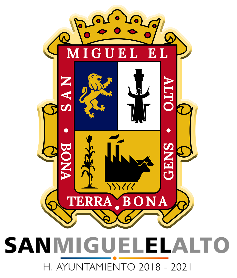 Municipio de San Miguel El Alto JaliscoCatálogo de proveedoresNoviembre 201921130-00046                   CONSTRUCTORA E INMOBILIARIA DAMACIN SA DE CV                                                                                                          CID150828TV821120-01703                   ABASTECEDORA LUMEN, S.A. DE C..V                                                                                                                      ALU8309025T5REPUBLICA DEL SALVADOR #52 Y 54GUADALAJARA21120-01422                   VICTOR HUGO VELEZ HERMOSILLO                                                                                                                          VEHV670620KK621120-01639                   MA. ILIANA MARTINEZ QUEZADA                                                                                                                           MAQ1730205G5721120-01528                   JUAN MANUEL MORALES ZUÑIGA                                                                                                                            MOZJ441128PZ721120-01694                   MILTON LISANDRO RODRIGUEZ PAREDES                                                                                                                     ROPM93021G6221120-01714                   RIBOMATIK S.A DE C.V                                                                                                                                  RIB60421L3921120-01676                   GUADALUPE ISABEL CHAVEZ ROJO                                                                                                                          CARG950526AR821120-00595                   IMPLEMENTOS MEDICOS DE OCCIDENTE, SA DE CV                                                                                                            IMO981125IZ4RAFAEL CAMACHO #1816GUADALAJARA4426021120-01699                   EDUARDO ALBERTO VILLEGAS TALAMANTES                                                                                                                   VITE8908ZSQM321120-01702                   INSTITUTO PARA EL DESARROLLO TECNICO DE LAS HACIENDAS PUBLICAS                                                                                        IDT7304062KA21120-00078                   NUEVA WAL MART DE MEXICO S. DE R.L. DE C.V.                                                                                                           NWM9709244W4NEXTENGO#782770